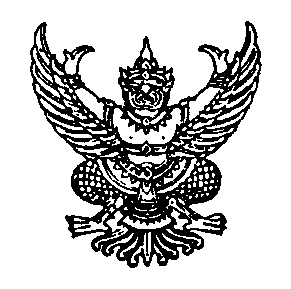 ประกาศองค์การบริหารส่วนตำบลลุงเขว้าเรื่อง  มาตรการเพื่อพัฒนาบุคลากรให้มีคุณธรรมและความโปร่งใส   .........................................................		ตามมติคณะรัฐมนตรี เมื่อวันที่ 5 มกราคม 2559 ให้หน่วยงานภาครัฐทุกหน่วยงานเข้าร่วมการประเมินคุณธรรมและความโปร่งใสในการดำเนินงานของหน่วยงานภาครัฐ (integrity and Transparency Assessment : ITA) กำหนดให้ผู้บริหารของหน่วยงาน กำหนดนโยบาย มาตรการ แผนงานหรือโครงการ/กิจกรรม เพื่อพัฒนาหน่วยงานให้มีคุณธรรมและความโปร่งใส ตามแนวทางการประเมินคุณธรรมและความโปร่งใสในการดำเนินงานของหน่วยงานภาครัฐ		องค์การบริหารส่วนตำบลลุงเขว้า จึงประกาศมาตรการเพื่อพัฒนาให้มีคุณธรรมและความโปร่งใสใน ตามแนวทางการประเมินคุณธรรมและความโปร่งใสในการดำเนินงานของหน่วยงานภาครัฐจึงกำหนดมาตรการ ดังนี้ด้านความโปร่งใสเปิดโอกาสให้ผู้มีส่วนได้ส่วนเสียเข้ามามีส่วนร่วมในการดำเนินงาน ในขั้นตอนต่างๆของหน่วยงานตามภารกิจหลักของหน่วยงานในการดำเนินการเกี่ยวกับการจัดซื้อจัดจ้าง จะต้องดำเนินการและส่งเสริมให้เกิดความโปร่งใส ในทุกขั้นตอนตามที่กฎหมายกำหนดให้เปิดเผยข้อมูลต่างๆ ของหน่วยงานและส่วนราชการอย่างชัดเจนถูกต้อง และครบถ้วน รวมถึงการให้ประชาชนหรือผู้มีส่วนได้เสียเข้าถึงข้อมูลต่างๆ ของหน่วยงานได้โดยสะดวกรวดเร็วเมื่อมีการร้องเรียนเกี่ยวกับการปฏิบัติหน้าที่ของเจ้าหน้าที่ที่ไม่โปร่งใสหรือทุจริตต่อหน้าที่จะต้องการสอบข้อเท็จจริงให้แล้วเสร็จโดยเร็วด้านความพร้อมรับผิดในการปฏิบัติงานทุกขึ้นตอนของเจ้าหน้าที่ต้องมีความถูกต้องมีความถูกต้องตามกฏหมาย ระเบียบข้อบังคับต่างๆ อย่างครบถ้วนเคร่งครัด กล้าหาญที่จะรับผิดชอบในผลงานการปฏิบัติงานของตนต้องปฏิบัติงานตามหน้าที่อย่างเต็มใจและมีประสิทธิภาพและสร้างความเชื่อมั่นแก่สังคมว่าจะขับเคลื่อนหน่วยงานให้เป็นไปตามหลักธรรมาภิบาล-2-ด้านความปลอดจากการทุจริตในการปฏิบัติงานไม่มีการเรียกรับเงิน สิ่งของ หรือผลประโยชน์อื่นใดจากผู้มีส่วนได้เสีย หากมีการรองเรียนหรือชี้มูลว่ากระทำความผิดจะต้องให้หยุดปฏิบัติหน้าที่นั้น และดำเนินการสืบสวนข้อเท็จจริงในเรื่องดังกล่าวโดยเร็วไม่ใช้ตำแหน่งหน้าที่ในการเอื้อประโยชน์ต่อตนเองและพวกพ้องของตนหรือผู้อื่นด้านวัฒนธรรมคุณธรรมในองค์กรให้เจ้าหน้าที่ในหน่วยงานมีความเข้าใจกับการกระทำที่เป็นผลประโยชน์ทับซ้อนหรือสามารถแยกแยะผลประโยชน์ส่วนตน และผลประโยชน์ส่วนรวมได้สร้างวัฒนธรรมเพื่อให้เกิดวัฒนธรรมที่ไม่ทนต่อการทุจริต จนก่อให้เกิดวัฒนธรรมในการร่วมต่อต้านการทุจริตได้ ให้รางวัลกับผู้ตรวจสอบพบหรือแจ้งเบาะแสการทุจริตและการกระทำผิดวินัยจัดทำแผนปฏิบัติการป้องกันและปราบปรามการทุจริตมีระบบติดตาม ตรวจสอบ และลงโทษผู้กระทำการทุจริตอย่างมีประสิทธิภาพด้านคุณธรรมการทำงานในหน่วยงานให้จัดทำคู่มือหรือมาตรฐานการปฏิบัติงานตามภารกิจที่ชัดเจนและเป็นไปตามระเบียบขั้นตอน และมีระบบป้องกันและตรวจสอบเพื่อป้องกันการละเว้นการปฏิบัติหน้าที่ในการบริหารงานบุคคล จะต้องมีการสอนงานแลกเปลี่ยนความรู้และมอบหมายงานที่เป็นธรรม เท่าเทียม มีการเสนอแนวคิดที่แตกต่างไม่เลือกปฏิบัติให้ความสำคัญแก่สภาพแวดล้อมที่เอื้ออำนวยและส่งเสริมในการปฏิบัติงานด้านการสื่อสารภายในหน่วยงานหน่วยงานต้องจัดทำข้อมูล วิธีการ การสื่อสาร เพื่อถ่ายทอดเกี่ยวกับนโยบายทั้ง 5 ด้าน ให้เจ้าหน้าที่ในหน่วยงานรับทราบเพื่อให้เกิดความตระหนักและให้ความสำคัญถึงการปฏิบัติที่มีคุณธรรมและความโปร่งใส 		จึงประกาศให้ทราบโดยทั่วกัน			ประกาศ  ณ  วันที่  6  มกราคม  2563					(นายจรูญ  นอกกระโทก)             		  นายกองค์การบริหารส่วนตำบลลุงเขว้า